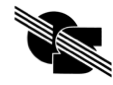 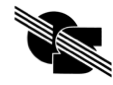 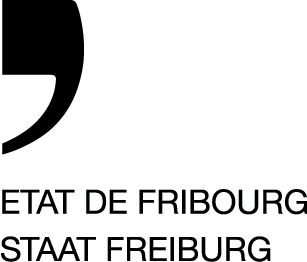 Persönliche Erklärung
am 1. Schultag der Klassenlehrperson abgebenBesonders gefährdete Schülerin / besonders gefährdeter Schüler oder mit einer besonders gefährdeten Person in einem Haushalt lebend (Art. 10b Abs. 2 und 3 der Verordnung 2 COVID-19)Name und Vorname des Schülers/der Schülerin	_________________________________________Geburtsdatum des Schülers/der Schülerin	_________________________________________Mit seiner/ihrer Unterschrift bestätigt der gesetzliche Vertreter / die gesetzliche Vertreterin, dass sein/ihr Kind:☐  eine besonders gefährdete Person ist☐  mit einer besonders gefährdeten Person in einem Haushalt lebtName und Vorname des gesetzlichen Vertreters / der gesetzlichen Vertreterin__________________________________________________________________________________Unterschrift des gesetzlichen Vertreters / der gesetzlichen Vertreterin__________________________________________________________________________________Das ärztliche Attest muss bis am 1. September 2020 eingereicht werden